In addition add a detailed report of about two pages per week!Weekly proof of internship at Freshman Institute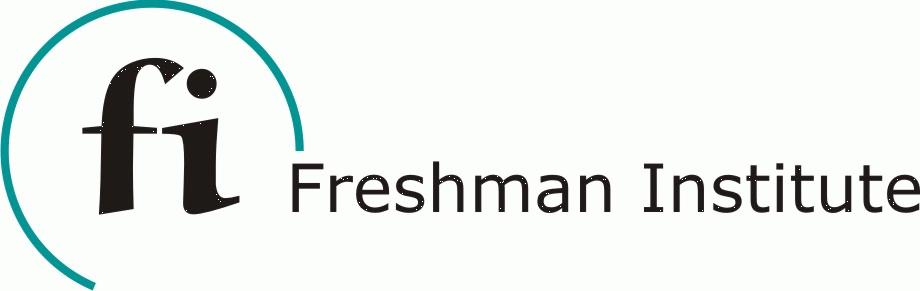 Weekly proof of internship at Freshman InstituteWeekly proof of internship at Freshman InstituteWeekly proof of internship at Freshman InstituteWeekly proof of internship at Freshman InstituteWeekly proof of internship at Freshman InstituteName:Given Name:Given Name:Group:Group:Week:Internship:Internship:Student ID-Number FH Aachen:Student ID-Number FH Aachen:Student ID-Number University Duisburg-Essen:Student ID-Number University Duisburg-Essen:Type of work carried out: (in some headwords)Type of work carried out: (in some headwords)Type of work carried out: (in some headwords)Type of work carried out: (in some headwords)Type of work carried out: (in some headwords)Type of work carried out: (in some headwords)MondayMondayMondayMondayMondayMondayTuesdayTuesdayTuesdayTuesdayTuesdayTuesdayWednesdayWednesdayWednesdayWednesdayWednesdayWednesdayThursdayThursdayThursdayThursdayThursdayThursdayFridayFridayFridayFridayFridayFridayRemarks:Remarks:Remarks:Remarks:Remarks:Remarks:All information given above is correct.All information given above is correct.All information given above is correct.All information given above is correct.All information given above is correct.All information given above is correct.Date, Name, Stamp, Signature of Teacher:Date, Name, Stamp, Signature of Teacher:Date, Name, Stamp, Signature of Teacher:Date, Name, Stamp, Signature of Teacher:Date, Name, Stamp, Signature of Teacher:Date, Name, Stamp, Signature of Teacher:Date, Name, Stamp, Signature of Advisor:Date, Name, Stamp, Signature of Advisor:Date, Name, Stamp, Signature of Advisor:Date, Name, Stamp, Signature of Advisor:Date, Name, Stamp, Signature of Advisor:Date, Name, Stamp, Signature of Advisor: